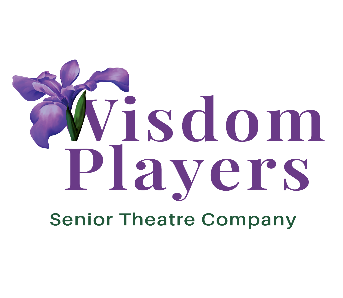 Wisdom Players Senior Theatre Company P. O. Box 13892Florence, SC   29505www.wisdomplayers2020 @gmail.comDear Patron,THE WISDOM PLAYERS SENIOR THEATRE COMPANYNEEDS YOUR SUPPORT!The Wisdom Players Senior Theatre Company is a 501(c)3 fine arts group that supports and assists seniors.  It is the only senior theatre company in the Pee Dee area.  Our Company helps seniors give back to our local community.  In addition, it helps seniors continue to be active, independent, and engaged.We are soliciting ads for our annual Dinner Theatre Journal/Program.  We are excited to present “Steal Away”, a folklore written by Ramona King.  The performance will be held on September 30, 2023 at the Strive Hard Educational, Recreational and Enrichment Center of New Ebenezer Baptist Church, 312 S. Ravenel Street, Florence, SC.  We are preparing for attendance of over 300 people!Please complete the attached form and forward as instructed.  We appreciate you and are so grateful for your support!Very truly yours,Brenda Brown, Founder and Artistic DirectorAttached:  Program Ad FormANNUAL DINNER THEATRE SHOW ENTITLED  “STEAL AWAY,”  a folklore by written by Ramona KingPROGRAM AD FORM DEADLINE:  AUGUST 15, 2023Contact Name:____________________________________Best phone #:______________________E-mail address: _____________________________________________________________________I would like the following size ad (please check):____  Full Page			 8.5 X 5.5 	$300.00____  Half Page 			4.25 X 5.5 	$200.00____  Quarter Page 			2.75 X 5.5 	$100.00____  Standard Business Card 	3.5 X 2.0 	$  50.00General Information1.  Please submit your ad exactly how you want it to appear in our program.  2.  Payments may be in cash, money orders, or personal, company or cashier’s checks.       RETURNED CHECKS WILL INCUR A RETURNED CHECK FEE OF $35.00.3.  Money orders and checks should be made payable to Wisdom Players Senior Theatre Company     and must accompany the ad unless submitting the ad electronically.4.  Electronic submissions should be e-mailed to: wisdomplayers2020@gmail.com5.  Mail payments to Wisdom Players Senior Theatre Company, P.O. Box 13892, Florence, SC      295056.  Questions should be directed to Janice Bogan  janice.bogan615@gmail.comFor committee use only:Form of paymentDate receivedAmount receivedReceived by (initials)Ad size submittedB/W or ColorPaper submission attachedElectronic submission in PDF, jpeg, other